 NRV SCN Summer Studentship Award 2024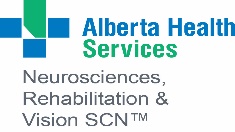  		APPLICATION FORMDEADLINE: January 31, 2024 at 11:59 p.m. (MST)Submit a single PDF electronic copy to:Dr. Kiran Pohar Manhas, JD, PhDAssistant Scientific DirectorNeurosciences, Rehabilitation & Vision (NRV) Strategic Clinical NetworkTM (SCN)Alberta Health Serviceskiran.poharmanhas@ahs.ca Late or incomplete applications will not be accepted or reviewed.Ensure all required documentation is included.Complete Applications consist of the following (in a single pdf): Application Form Applicant’s CV (2-page maximum) Supervisor’s CV (2-page maximum) Official Transcripts (all years of completed undergraduate work) Supervisor’s letter of support Acknowledge the SCN Funding Competition Demographic Diversity SurveySECTION 1: PERSONAL DATASECTION 2: SIGNATURESThe undersigned accepts the general conditions governing any award made pursuant to the sponsorship of this application as set out in the guidelines.SECTION 3: PROPOSED RESEARCH TRAINING INFORMATIONSECTION 4: PERIOD OF SUPPORT REQUESTEDSECTION 5: PROJECT TITLESECTION 6: CERTIFICATION REQUIREMENTIf the research will involve any of the following, check the box(es). If the grant is awarded, the necessary certification requirements much be met in accordance with the policies of ethical conduct of research.SECTION 7: STUDENT ACADEMIC RECORDSTUDENT’S CURRENT AND COMPLETED UNIVERSITY PROGRAM(S)Append all University level transcripts to this page. Only official University transcripts will be accepted.UNIVERSITY ACADEMIC ACHIEVEMENTS (Prizes, honors, awards)Please indicate if there are none. Use additional pages if necessary.ACADEMIC INTERRUPTIONSIf there has been an interruption in your academic career, please provide an explanation indicating the period and reasons for the interruption. Indicate if there have been no academic interruptions.SECTION 8: PROPOSED TRAINING PROGRAM RESEARCH PROJECT SUMMARY. Briefly describe the research project (including background and rationale for the project, research objectives and/or questions, proposed methods, and potential implications). (750 words maximum)ALIGNMENT WITH NRV SCN PRIORITIES. Describe the project’s relevance and alignment with the NRV SCN mandate. Particularly identify which of the NRV SCN strategic priorities the proposed research aims to address, and elaborate the connections between the proposed work and the identified strategic priorities of the NRV SCN. (NRV SCN | Alberta Health Services) (300 words maximum)TRAINING ENVIRONMENT. Describe the space, facilities and personnel support which will be available to the student and the advantages of working in this environment. (200 words maximum)STUDENT ROLE. Describe the student’s role in the research project, including expected activities over the summer studentship time period as well as a brief timeline. (250 words maximum)STUDENT GOALS. Describe how this project advances the student’s long-term career plans? (100 words maximum)SECTION 9: APPEND THE LETTER OF SUPPORTThe letter of reference/support should highlight the student’s strengths as they relate to the suitability/ experience in research (e.g. critical thinking, independence, perseverance, originality, organizational skills, interest in discovery, communication skills). The letter should provide evidence of demonstrated behavior and interaction with the student.SECTION 10: APPEND THE SUPERVISOR’S CV (2-PAGE MAXIMUM)Append the supervisor’s 2-page CV highlighting their training, role, research accomplishments, and experience in trainee supervision.SECTION 11: APPEND THE APPLICANT’S CV (2-PAGE MAXIMUM)Append the applicant’s 2-page CV highlighting their education, training, awards/accomplishments, research and work experience, research accomplishments (including posters and publications), and relevant volunteer experience.SECTION 12: APPEND THE STUDENT’S OFFICIAL TRANSCRIPTSAppend the student’s official transcripts (pdf version, demonstrate institutional seal or watermark).SECTION 13: ACKNOWLEDGE THE SCN FUNDING COMPETITION DEMOGRAPHIC DIVERSITY SURVEYThe Strategic Clinical Networks (SCNs) and Provincial Programs are collecting information to understand the demographic diversity of the applicants to our Scientific Office funding competitions. All SCNs and Provincial Programs are participating in this learning initiative. The data are anonymous; will not be linked to individuals; and will not be available for, or used in, determining the outcome of  funding competitions. Further information is provided within the survey preamble. Please follow the link below to the survey:https://redcap.albertahealthservices.ca/surveys/?s=M78XHMM4KT4HWDTW Please check the following box to confirm you have completed the demographic survey: Those who are awarded funds will be asked to complete a separate awardee demographic survey.LAST NAME:LAST NAME:FIRST NAME:FIRST NAME:FIRST NAME:COMPLETE MAILING ADDRESS:COMPLETE MAILING ADDRESS:CONTACT INFORMATIONCONTACT INFORMATIONCONTACT INFORMATIONCOMPLETE MAILING ADDRESS:COMPLETE MAILING ADDRESS:Telephone: Telephone: Telephone: COMPLETE MAILING ADDRESS:COMPLETE MAILING ADDRESS:Email: Email: Email: PROGRAM OF STUDYPROGRAM OF STUDYPROGRAM OF STUDYPROGRAM OF STUDYPROGRAM OF STUDYInstitution (currently registered)Institution (currently registered)Institution (currently registered)Degree Program/DisciplineDegree Program/DisciplineYear of Study (current)Program Start Date (MM/YY)Program Start Date (MM/YY)Expected Completion Data (MM/YY)GPAName (Please Print):Signature:Date:StudentProposed SupervisorProposed Supervisor (Last Name, First Name):Proposed Supervisor (Last Name, First Name):Current Primary Role & PositionCurrent Primary Role & PositionPrimary Department & Institutional AffiliationPrimary Department & Institutional AffiliationCOMPLETE MAILING ADDRESS:CONTACT INFORMATIONCOMPLETE MAILING ADDRESS:Telephone: COMPLETE MAILING ADDRESS:Email: Anticipated start and end date of summer award period (Period runs May-August):Start Date:	End Date: Have you applied to another granting agency for a similar award?	Yes	    NoIf yes, identify sponsor and program:Period of Support Requested: Start Date:	End Date:Notice of Decision:	  Awarded	  Not Awarded	  Pending (If awarded, append copy of sponsor’s Notice of Decision)Does your research project require any certifications? Please indicate below:Does your research project require any certifications? Please indicate below:Does your research project require any certifications? Please indicate below:Does your research project require any certifications? Please indicate below:Does your research project require any certifications? Please indicate below:Does your research project require any certifications? Please indicate below:Human Ethics Approval:YesNoHuman Stem CellsYesNoAnimal Care Certification:YesNoBiohazards:YesNoProgram(Degree/Specialization)Institution/City/ProvinceExpected or Program CompletionDate (MM/DD/YY)Prize/Honor/AwardYear Won/HeldAwarded By